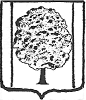 ПОСТАНОВЛЕНИЕ  АДМИНИСТРАЦИИ ПАРКОВСКОГО СЕЛЬСКОГО ПОСЕЛЕНИЯТИХОРЕЦКОГО РАЙОНАот 23.04.2018			                          	                                 № 92поселок ПарковыйОб утверждении Порядка предоставления сведений об адресах сайтов и (или) страниц сайтов в информационно-телекоммуникационной сети «Интернет», на которых гражданин, претендующий на замещение должности муниципальной службы, и муниципальный служащий размещали общедоступную информацию, а также данные, позволяющие их идентифицироватьВ соответствии со статьей 15.1 Федерального закона от 2 марта  2007 года № 25-ФЗ «О муниципальной службе в Российской Федерации», статьей 13.1 Закона Краснодарского края от 8 июня 2007 года № 1244-КЗ  «О муниципальной службе в Краснодарском крае» п о с т а н о в л я ю:1.Утвердить Порядок предоставления сведений об адресах сайтов и (или) страниц сайтов в информационно-телекоммуникационной сети «Интернет», на которых гражданин, претендующий на замещение должности муниципальной службы, и муниципальный служащий размещали общедоступную информацию, а также данные, позволяющие их идентифицировать (прилагается).2.Общему отделу администрации Парковского сельского поселения Тихорецкого района (Лукьянова) обеспечить ознакомление муниципальных служащих с настоящим постановлением под роспись.3.Обеспечить размещение на официальном сайте администрации Парковского сельского поселения Тихорецкого района в информационно-телекоммуникационной сети «Интернет» в установленные сроки.4.Контроль за выполнением настоящего постановления возложить на заместителя главы Парковского сельского поселения Тихорецкого района                     В.В. Лагода.5.Постановление вступает в силу со дня его официального обнародования.Глава Парковского сельского поселенияТихорецкого района								      Н.Н. АгеевПОРЯДОКпредоставления сведений об адресах сайтов и (или) страниц сайтов в информационно-телекоммуникационной сети «Интернет», на которых гражданин, претендующий на замещение должности муниципальной службы, и муниципальный служащий размещали общедоступную информацию, а также данные, позволяющие их идентифицировать1.Порядок предоставления сведений об адресах сайтов и (или) страниц сайтов в информационно-телекоммуникационной сети «Интернет», на которых гражданин, претендующий на замещение должности муниципальной службы, и муниципальный служащий размещали общедоступную информацию, а также данные, позволяющие их идентифицировать (далее - Порядок), разработан на основании статьи 15.1 Федерального закона от 2 марта 2007 года № 25-ФЗ                «О муниципальной службе в Российской Федерации» (далее - Федеральный закон № 25-ФЗ), статьи 13.1 Закона Краснодарского края от 8 июня 2007 года № 1244-КЗ «О муниципальной службе в Краснодарском крае» (далее - Закон Краснодарского края № 1244-КЗ), распоряжения Правительства Российской Федерации от 28 декабря 2016 года № 2867-р «О форме предоставления сведений об адресах сайтов и (или) страниц сайтов в информационно-телекоммуникационной сети «Интернет», на которых государственным гражданским служащим или муниципальным служащим, гражданином Российской Федерации, претендующим на замещение должности государственной гражданской службы Российской Федерации или муниципальной службы, размещались общедоступная информация, а также данные, позволяющие его идентифицировать» (далее - распоряжение Правительства Российской Федерации № 2867-р).2.В соответствии с частью 1 статьи 15.1 Федерального закона № 25-ФЗ, частью 1 статьи 13.1 Закона Краснодарского края № 1244-КЗ сведения об адресах сайтов и (или) страниц сайтов в информационно-телекоммуникационной сети «Интернет», на которых гражданин, претендующий на замещение должности муниципальной службы, муниципальный служащий размещали общедоступную информацию, а также данные, позволяющие их идентифицировать (далее - Сведения), главе Парковского сельского поселения Тихорецкого района представляют:1)гражданин, претендующий на замещение должности муниципальной службы, - при поступлении на службу за три календарных года, предшествующих году поступления на муниципальную службу;2)муниципальный служащий - ежегодно за календарный год, предшествующий году представления указанной информации, за исключением случаев размещения общедоступной информации в рамках исполнения должностных обязанностей муниципального служащего.3.В соответствии с частью 2 статьи 15.1 Федерального закона № 25-ФЗ, частью 2 статьи 13.1 Закона Краснодарского края № 1244-КЗ сведения представляются гражданином, претендующим на замещение должности муниципальной службы, при поступлении на муниципальную службу, а муниципальными служащими - не позднее 1 апреля года, следующего за отчетным. Сведения представляются по форме, утвержденной распоряжением Правительства Российской Федерации № 2867-р.4.Заполнение формы осуществляется в соответствии с Методическими рекомендациями по заполнению формы представления сведений об адресах сайтов и (или) страниц сайтов в информационно-телекоммуникационной сети «Интернет», на которых государственным гражданским служащим или муниципальным служащим, гражданином Российской Федерации, претендующим на замещение должности государственной гражданской службы Российской Федерации или муниципальной службы, размещались общедоступная информация, а также данные, позволяющие его идентифицировать, которые размещены на официальном сайте Министерства труда и социальной защиты Российской Федерации (Министерство/Деятельность/Муниципальная служба).5.Сведения представляются в должностному лицу, ответственному за профилактику коррупционных и иных правонарушений в администрации Парковского сельского поселения Тихорецкого района (далее-ответственное должностное лицо).6.Обработка общедоступной информации, размещенной гражданином, претендующим на замещение должности муниципальной службы, и муниципальным служащим в информационно-телекоммуникационной сети «Интернет», а также проверка достоверности и полноты сведений осуществляются по решению главы Парковского сельского поселения Тихорецкого района в соответствии с законодательством Российской Федерации уполномоченным муниципальным служащим администрации - ответственным должностным лицом.	7.В соответствии с частью 1 статьи 13 Федерального закона № 25-ФЗ, частью 1 статьи 11 Закона Краснодарского края № 1244-КЗ гражданин не может быть принят на муниципальную службу, а муниципальный служащий не может находиться на муниципальной службе, в случае непредставления указанных Сведений.8.Ответственным должностным лицом приобщаются Сведения, представленные:муниципальным служащим - к материалам его личного дела;гражданином, претендующим на замещение должности муниципальной службы, - к пакету документов, представляемых при назначении на должность муниципальной службы.Начальник общего отдела администрацииПарковского сельского поселенияТихорецкого района							         Е.В. ЛукьяноваПРИЛОЖЕНИЕ УТВЕРЖДЕНпостановлением  администрации Парковского сельского поселенияТихорецкого районаот 23.04.2018 № 92